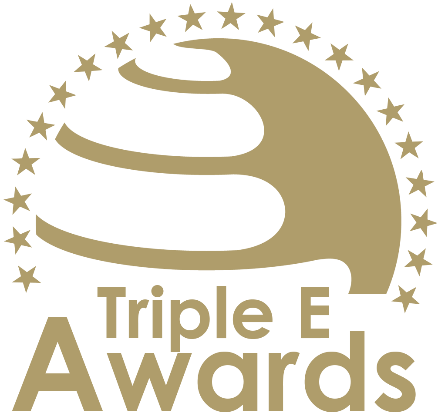 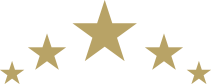 Sustainable Development Strategy
of the Year 

Submission templateAbout this documentThis document shall be used to prepare your entry submission for the Triple E Awards. Key recommendations:Avoid pure “marketing language” but provide a critical evaluationProvide clear examples, data and further evidence (note that you can upload up to 10 pictures during the submission of your entry. Please do not copy these pictures into this document!)Checklist:     [  ]	The submission has been prepared in English language     [  ]	I responded to all sections of this template     [  ]	The section titles and descriptions have been kept     [  ]	I deleted the cover page as well as this page     [  ]	The submission (after deleting the cover page and this page) does not exceed 3 pages     [  ]	The font size and style has been kept and the margins of the documents have not been changed     [  ]	I have selected up to 10 pictures (in .jpg or .png format) that can be uploaded together with this document.How to submit:Visit https://asiapacific.triple-e-awards.com/index/applyCreate an accountClick on the “Submit your Entry Now” buttonSelect the award category you would like to submit your entry to (Step 1)Provide submission details and upload this document in PDF format (Step 2)Upload up to 10 pictures for your entry (Step 3)Click on “Finish submission” (you can view, edit and delete your entry in the entry overview on the submission landing page)Details of the strategyStrategyPresent your institution’s or academic unit’s sustainable development strategy. How does it go beyond existing practice and why should it be considered a promising “coordinated, participatory and iterative process of thoughts and actions to achieve economic, environmental and social objectives in a balanced and integrative manner” (UNDESA, 2002)?[Please put your response here]Resource allocation and sustainabilityPresent the resources that the university has planned to allocated / has allocated for the implementation of the strategy and how the university aims to sustain the initiative in the future.[Please put your response here]Engagement with externalsPresent how the strategy integrates external stakeholders and enable and scale the intended impacts.[Please put your response here]Development year of the strategyHas the strategy be formally agreed upon by the institution’s / unit’s leadership / governance board? (Yes / No)